                                                                                                 ПРОЕКТ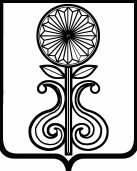 КЕМЕРОВСКАЯ ОБЛАСТЬМАРИИНСКИЙ МУНИЦИПАЛЬНЫЙ РАЙОНАДМИНИСТРАЦИЯ МАРИИНСКОГО МУНИЦИПАЛЬНОГО РАЙОНАПОСТАНОВЛЕНИЕот   _______________  № _______г. Мариинск «Об утверждении муниципальной программы «Капитальное строительство Мариинского муниципального района» на 2018 – 2020 годы»В целях реализации статьи 179 Бюджетного кодекса Российской Федерации, руководствуясь постановлением администрации Мариинского муниципального района от 16.10.2013  № 1147-П «Об утверждении Положения о муниципальных программах Мариинского муниципального района» и в соответствии с Уставом Мариинского муниципального района:1. Утвердить  муниципальную программу «Капитальное строительство Мариинского муниципального района» на 2018 – 2020 годы» согласно приложению.2. Общему отделу администрации Мариинского муниципального района (Н.А. Зачиняева) обеспечить обнародование настоящего постановления на информационном стенде в помещении  администрации Мариинского муниципального района.3. Отделу информационного обеспечения администрации Мариинского муниципального района (С.В. Новиков) обеспечить размещение данного постановления на официальном сайте администрации Мариинского муниципального района в информационно-телекоммуникационной сети «Интернет».4. Контроль  за  исполнением  постановления возложить на  заместителя главы Мариинского муниципального района-начальника управления капитального строительства администрации Мариинского муниципального района Д.М. Бесунова.Глава Мариинского  муниципального района	                                                                      А.А. Кривцов                                                                                              Утверждена                                                                   постановлением администрации                                                                    Мариинского муниципального района                                                                    от __________ № __________П А С П О Р Т муниципальной  программы «Капитальное строительство Мариинского муниципального района» на 2018-2020 годы.1.Характеристика текущего состояния в Мариинском муниципальном районе сферы деятельности, для решения задач которой разработана Муниципальная программа, с указанием основных показателей и формулировкой основных проблем         Управление капитального строительства администрации Мариинского муниципального района  является функциональным органом администрации Мариинского муниципального района, уполномоченным на осуществление управленческих функций в области эффективного функционирования  и сбалансированного развития строительного комплекса, строительства социальных объектов, жилых домов и инфраструктуры в границах Мариинского муниципального района.        Немаловажную роль в жизнедеятельности населения Мариинского муниципального района  играет наличие комфортных условий для проживания.               Аварийный жилищный фонд Мариинского муниципального района, находящийся в муниципальной собственности на 01.10.2017 составляет 8 096,8 кв. метров общей площади жилья. Однако при этом последние десятилетия ввиду недостатка финансирования не проводился надлежащий капитальный ремонт жилищного фонда Мариинского муниципального района, что привело к его ветшанию, снижению качества условий проживания граждан в многоквартирных домах.В целях создания безопасных и благоприятных условий проживания граждан, формирования эффективных механизмов управления жилищным фондом принят Федеральный закон от 21.07.2008 № 185-ФЗ «О фонде содействия реформированию жилищно-коммунального хозяйства» (далее - Федеральный закон) появилась возможность получения Мариинским муниципальным районом финансовой поддержки для переселения граждан из аварийного жилья и ликвидации аварийного жилищного фонда.         За счет средств Фонда содействия реформированию жилищно-коммунального хозяйства, средств регионального бюджета и бюджета Мариинского муниципального района на условиях софинансирования из аварийных многоквартирных домов планируется переселить граждан и  снести  аварийные дома.        С целью реализации Закона Кемеровской области от 27.12.2012  № 134-ОЗ «Обеспечении жилыми помещениями детей-сирот и детей, оставшихся без попечения родителей, лиц из числа детей-сирот и детей, оставшихся без попечения родителей»,  планируется строительство многоквартирного жилого дома по адресу: Кемеровская область г. Мариинск на территории. 5-ого Микрорайона.      В целях обеспечения инженерной инфраструктурой земельных участков для строительства жилья в целях улучшения жилищных условий семей, имеющих трех и более детей, по улицам 5-ого Микрорайона: Космическая, Кедровая, Звездная, Терешковой, Непомнящих, г. Мариинска Кемеровской области. В рамках реализации государственной программы Кемеровской области утвержденной постановлением Коллегии Администрации Кемеровской области от 25.10.2013 № 461 «Об утверждении государственной программы Кемеровской области «Жилищная и социальная инфраструктура Кузбасса» на 2014-2019 годы», планируется строительство системы водоснабжения по вышеуказанным улицам. Строительство, при условии софинансирования из федерального, областного бюджета и бюджета  Мариинского муниципального района,  запланировано на 2017 год.     С целью обеспечения хозяйственно-бытовой водой д. Тюменево и с. Благовещеника  Мариинского района, в рамках реализации государственной программы «Устойчивое развитие сельских территорий на 2014 – 2017 годы и на период до 2020 года» и подпрограммы «Устойчивое развитие сельских территорий» государственной программы Кемеровской области «Государственная поддержка агропромышленного комплекса и устойчивого развития сельских территорий в Кемеровской области» на 2014-2019 годы» на мероприятия по комплексному обустройству населенных пунктов, расположенных в сельской местности, объектами социальной и инженерной инфраструктуры и автомобильными дорогами, по предоставлению грантов на поддержку местных инициатив граждан, проживающих в сельской местности»  запланировано в 2018 году проведение инженерных изысканий и разработка проектно–сметной документации строительства новых водопроводов. Строительство возможно при условии софинансирования из федерального, областного и бюджетов Мариинского муниципального района  в  2019 году.       С целью сохранения объектов культурного наследия в рамках муниципальной программы предусмотрено обследование и  разработка проектно-сметной документации на реставрацию муниципального бюджетного учреждения культуры «Дворец культуры», находящегося в едином государственном реестре  объектов культурного наследия  (памятников истории и культуры) народов Российской Федерации согласно приказу Министерства культуры Российской Федерации от 16.11. 2012  №  1397 «О регистрации объектов культурного наследия регионального значения, расположенных в Кемеровской области, в едином государственном реестре объектов культурного наследия (памятников истории и культуры) народов Российской Федерации».Описание цели и задач Муниципальной программы        Основными целями реализации Муниципальной программы является: - обеспечение целевого и наиболее эффективного использования бюджетных  (внебюджетных) инвестиций на капитальное и долевое строительство, реконструкцию объектов жилищного фонда, соцкультбыта на всех этапах инвестиционного процесса;- сокращение сроков строительства и своевременный ввод в действие мощностей и объектов, предусмотренных муниципальными, федеральными, областными и иными инвестиционными программами;- создание безопасных и благоприятных условий проживания граждан;- переселение граждан из многоквартирных домов, признанных до 1 января 2012 года аварийными и подлежащими сносу.Муниципальная программа предполагает решение следующих основных задач:1. Обеспечение роста темпов жилищного строительства до  ежегодно вновь вводимых в эксплуатацию многоквартирных жилых домов;2. Обеспечение жилыми помещениями граждан согласно:- Закону Кемеровской области от 27.12.2012 № 134-ОЗ «Об обеспечении жилыми помещениями детей-сирот и детей, оставшихся без попечения родителей, лиц из числа детей-сирот и детей, оставшихся без попечения родителей».; - Федеральному закону от 12 января 1995г. № 5–ФЗ «О ветеранах», в соответствии с Указом Президента Российской Федерации от 07.05.2008г. № 714 «Об обеспечении жильем ветеранов Великой Отечественной войны 1941-1945 годов».- Постановления Коллегии Администрации Кемеровской области от 12.04.2013 № 160 «Об утверждении региональной адресной программы «Переселение граждан из многоквартирных домов, признанных до 1 января 2012 г. в установленном порядке аварийными и подлежащими сносу» на 2013 - 2017 годы».3. Приведение системы водоснабжения в соответствие со стандартами качества, обеспечивающими комфортные условия проживания граждан в рамках областной программы утвержденной постановлением Коллегии Администрации Кемеровской области от 25.10.2013 № 461 «Об утверждении государственной программы Кемеровской области «Жилищная и социальная инфраструктура Кузбасса» на 2014-2019 годы», обеспечение инженерной инфраструктурой земельных участков для строительства жилья в целях улучшения жилищных условий семей, имеющих трех и более детей, по улицам 5-ого Микрорайона и в рамках реализации федеральной целевой программы «Устойчивое развитие сельских территорий на 2014 – 2019 годы и на период до 2020 года» и подпрограммы «Устойчивое развитие сельских территорий» государственной программы Кемеровской области «Государственная поддержка агропромышленного комплекса и устойчивого развития сельских территорий в Кемеровской области» на 2014-2017 годы» на мероприятия по комплексному обустройству населенных пунктов, расположенных в сельской местности, объектами социальной и инженерной инфраструктуры и автомобильными дорогами, по предоставлению грантов на поддержку местных инициатив граждан, проживающих в сельской местности». 4. Обеспечение граждан, проживающих в ветхом и аварийном жилищном фонде, иным жильем, отвечающим требованиям законодательства.5. Разработка проектно-сметной документации с целью дальнейшей реставрации памятника культурного наследия.В рамках программы по переселению граждан из аварийного жилищного фонда в 2016 - 2019 годах на условиях софинансирования за счет средств Фонда содействия реформированию жилищно-коммунального хозяйства, бюджета Кемеровской области и бюджета Мариинского муниципального района планируется переселить граждан из аварийных домов. В адресный список планируется включить многоквартирные дома, признанные в установленном порядке аварийными и подлежащими сносу в связи с физическим износом в процессе их эксплуатации в соответствии с постановлением Правительства Российской Федерации от 28.01.2006 № 47 «Об утверждении Положения о признании помещения жилым помещением, жилого помещения непригодным для проживания и многоквартирного дома аварийным и подлежащим сносу».4. Сроки и этапы реализации Муниципальной программы с указанием плановых значений целевых показателей (индикаторов) Муниципальной  программы и подпрограмм      Муниципальная программа запланирована к реализации  в 2015 – 2019 годах.      Достижение целей, поставленных в реализуемой Муниципальной программе, запланировано через достижение плановых (целевых) показателей (индикаторов) Муниципальной программы.5. Ресурсное обеспечение реализации муниципальной программы Наименование муниципальной программы«Развитие капитального строительства Мариинского муниципального района»на 2018-2020 годы (далее – Муниципальная программа)Директор программыЗаместитель главы Мариинского муниципального района - начальник управления капитального строительства администрации Мариинского муниципального районаИсполнитель  муниципальной программыУправление капитального строительства администрации Мариинского муниципального района Исполнители программных мероприятийУправление капитального строительства администрации Мариинского муниципального районаЦели муниципальной программы Обеспечение целевого и наиболее эффективного использования бюджетных  (внебюджетных) инвестиций на капитальное и долевое строительство, реконструкцию объектов жилищного фонда, соцкультбыта на всех этапах инвестиционного процесса; Сокращение сроков строительства и своевременный ввод в действие мощностей и объектов, предусмотренных муниципальными, федеральными, областными и иными инвестиционными программами.Задачи муниципальной программы  1. Обеспечение роста темпов жилищного строительства;2. Обеспечение жилыми помещениями граждан согласно:- Закону Кемеровской области от 27.12.2012 № 134-ОЗ «Об обеспечении жилыми помещениями детей-сирот и детей, оставшихся без попечения родителей, лиц из числа детей-сирот и детей, оставшихся без попечения родителей.; - Федеральному закону от 12.01.1995 № 5 «О ветеранах», в соответствии с Указом Президента Российской Федерации от 07.05.2008 № 714 «Об обеспечении жильем ветеранов Великой Отечественной войны 1941-1945 годов».3. Приведение системы водоснабжения в соответствие со стандартами качества, обеспечивающими комфортные условия проживания граждан. 4. Создание условий для приведения жилищного фонда и системы теплоснабжения в соответствие со стандартами качества, обеспечивающими комфортные условия проживания.5. Обеспечение граждан, проживающих в ветхом и аварийном жилищном фонде иным жильем, отвечающим требованиям законодательства.Срок реализации муниципальной программы 2018 – 2020 годыОбъемы и источники финансирования муниципальной программы в целом и                с разбивкой по годам ее реализации Объем финансового обеспечения муниципальной программы составляет: 116 601 тыс. рублей, в том числе по годам:2018 год –  37 449 тыс. рублей;2019 год – 39 726 тыс. рублей;2020 год – 39 426 тыс. рублей;из них:средства областного бюджета по годам:2018 год – 11 517 тыс. рублей;2019 год – 11 517 тыс. рублей;2020 год – 11 517 тыс. рублей;средства федерального бюджета по годам:2018 год – 16 357 тыс. рублей;2019 год – 17 517 тыс. рублей;2020 год – 17 517 тыс. рублей;средства местного бюджета по годам:2018 год  - 9 575  тыс. рублей;2019 год –  10 692  тыс. рублей;2020 год –  10 392  тыс. рублей;Ожидаемые конечные результаты реализации муниципальной программы- Обеспечение инженерной инфраструктурой 700 земельных участков;- В период с 2018-2020 годы планируется обеспечить 61 человека жилыми помещениями по региональной программе переселение граждан из ветхого и аварийного жилья; - В период с 2018-2020 годы – планируется обеспечить 164 человека из детей-сирот и детей, оставшихся без попечения родителей, жилыми помещениями; - В период с 2019-2020 годы планируется обеспечить 10  ветеранов Великой Отечественной войны 1941-1945 годов жилыми помещениями;- Реставрация объекта культурного  наследия регионального значения муниципального бюджетного учреждения культуры «Дворец  культуры».3. Перечень основных мероприятий Муниципальной программы с кратким описанием подпрограмм (в случае их наличия) основных мероприятийМуниципальной программы       Муниципальная программа не предполагает разделение на подпрограммы и включает реализацию следующих основных мероприятий: 1. Обеспечение деятельности органов местного самоуправления Мариинского муниципального района2. Участие в долевом строительстве многоквартирного жилого дома. Реализация Закона Кемеровской области от 27.12.2012 № 134-ОЗ «Об обеспечении жилыми помещениями детей-сирот и детей, оставшихся без попечения родителей, лиц из числа детей-сирот и детей, оставшихся без попечения родителей».3. Переселение граждан из ветхого и аварийного жилья во исполнение Федерального закона от 21.07.2008 № 185-ФЗ «О фонде содействия реформированию жилищно-коммунального хозяйства». 4. Исполнения Федерального закона от 12.01.1995 № 5–ФЗ «О ветеранах», в соответствии с Указом Президента Российской Федерации от 07.05.2008г. № 714 «Об обеспечении жильем ветеранов Великой Отечественной войны 1941-1945 годов». 5. Строительство системы водоснабжения в рамках государственной   программы Кемеровской области «Жилище» в рамках мероприятия «Обеспечение инженерной инфраструктурой земельных участков для строительства жилья в целях улучшения жилищных условий семей, имеющих трех и более детей» по улицам Космическая, Кедровая, Звездная, Терешковой, Непомнящих в г. Мариинске Кемеровской области». 6. Осуществление технического присоединения к инженерным сетям.7. Строительство водопровода в  с. Благовещенка и д. Тюменево Мариинского района.8. Обследование и разработка проектно-сметной документации на реставрация муниципального бюджетного учреждения культуры «Дворец культуры».9. Погашение кредиторской задолженности по ранее заключенным контрактам.Наименование муниципальной программы, мероприятияНаименование показателя Ед. изм.Значение целевого индикатора программыЗначение целевого индикатора программыЗначение целевого индикатора программыНаименование муниципальной программы, мероприятияНаименование показателя Ед. изм.2018 год2019 год2020 год134567Строительство водопроводной сетиУвеличение протяженности водопроводов, соответствующих современным требованиям км066Переселение граждан из ветхого и аварийного жилья Количество жителей, улучивших жилищные условия чел.222Обеспечение жилыми помещениями детей-сирот и детей, оставшихся без попечения родителей Количество детей, обеспеченных жилыми помещениями.чел.272727Обеспечение жильем ветеранов Великой Отечественной войны 1941-1945 годов Количество ветеранов обеспеченных жилыми помещениями.чел.111Реставрация  муниципальное бюджетное учреждение культуры Дворец культуры расположен по адресу : г. Мариинск, ул. Юбилейная 1  «А».  Количество отреставрирован- ных объектов культурного наследияшт.011Наименование муниципальной программы, подпрограммы, мероприятияИсточник финансированияНаименование муниципальной программы, подпрограммы, мероприятияИсточник финансирования2018 год2019 год2020 год12345Муниципальная программа «Развитие капитального строительства Мариинского муниципального района»Итого:37 449,039 726,039 426,0Муниципальная программа «Развитие капитального строительства Мариинского муниципального района»местный бюджет9 575,0010 692,0010 392,00Муниципальная программа «Развитие капитального строительства Мариинского муниципального района»федеральный бюджет16 357,0017 517,0017 517,00Муниципальная программа «Развитие капитального строительства Мариинского муниципального района»областной  бюджет11 51711 51711 5171. Обеспечение деятельности органов местного самоуправления Мариинского муниципального района Всего:           1. Обеспечение деятельности органов местного самоуправления Мариинского муниципального района местный бюджет2 009,002 009,002 009,001. Обеспечение деятельности органов местного самоуправления Мариинского муниципального района федеральный бюджет1. Обеспечение деятельности органов местного самоуправления Мариинского муниципального района областной бюджет2. № 134-ОЗ от 27 декабря 2012г. «Об обеспечении жилыми помещениями детей-сирот и детей, оставшихся без попечения родителей, лиц из числа детей-сирот и детей, оставшихся без попечения родителей. Всего:           2. № 134-ОЗ от 27 декабря 2012г. «Об обеспечении жилыми помещениями детей-сирот и детей, оставшихся без попечения родителей, лиц из числа детей-сирот и детей, оставшихся без попечения родителей. местный бюджет2. № 134-ОЗ от 27 декабря 2012г. «Об обеспечении жилыми помещениями детей-сирот и детей, оставшихся без попечения родителей, лиц из числа детей-сирот и детей, оставшихся без попечения родителей. федеральный бюджет15 777,0015 777,0015 777,002. № 134-ОЗ от 27 декабря 2012г. «Об обеспечении жилыми помещениями детей-сирот и детей, оставшихся без попечения родителей, лиц из числа детей-сирот и детей, оставшихся без попечения родителей. областной бюджет11 517,0011 517,0011 517,003. Приобретение в муниципальную собственность жилых помещений по договору участия в долевом строительстве (переселение граждан из аварийного ветхого жилья, Постановление Коллегии Администрации Кемеровской области от 12.04.2013 N 160 "Об утверждении региональной адресной программы "Переселение граждан из многоквартирных домов, признанных до 1 января 2012 г. в установленном порядке аварийными и подлежащими сносу" на 2013 - 2017 годы")Всего:      2 000,002 000,002 000,003. Приобретение в муниципальную собственность жилых помещений по договору участия в долевом строительстве (переселение граждан из аварийного ветхого жилья, Постановление Коллегии Администрации Кемеровской области от 12.04.2013 N 160 "Об утверждении региональной адресной программы "Переселение граждан из многоквартирных домов, признанных до 1 января 2012 г. в установленном порядке аварийными и подлежащими сносу" на 2013 - 2017 годы")местный бюджет2 000,002 000,002 000,003. Приобретение в муниципальную собственность жилых помещений по договору участия в долевом строительстве (переселение граждан из аварийного ветхого жилья, Постановление Коллегии Администрации Кемеровской области от 12.04.2013 N 160 "Об утверждении региональной адресной программы "Переселение граждан из многоквартирных домов, признанных до 1 января 2012 г. в установленном порядке аварийными и подлежащими сносу" на 2013 - 2017 годы")федеральный бюджет3. Приобретение в муниципальную собственность жилых помещений по договору участия в долевом строительстве (переселение граждан из аварийного ветхого жилья, Постановление Коллегии Администрации Кемеровской области от 12.04.2013 N 160 "Об утверждении региональной адресной программы "Переселение граждан из многоквартирных домов, признанных до 1 января 2012 г. в установленном порядке аварийными и подлежащими сносу" на 2013 - 2017 годы")областной бюджет3. Приобретение в муниципальную собственность жилых помещений по договору участия в долевом строительстве (переселение граждан из аварийного ветхого жилья, Постановление Коллегии Администрации Кемеровской области от 12.04.2013 N 160 "Об утверждении региональной адресной программы "Переселение граждан из многоквартирных домов, признанных до 1 января 2012 г. в установленном порядке аварийными и подлежащими сносу" на 2013 - 2017 годы")государственная корпорация - Фонд содействоия реформированию ЖКХ (областной бюджет)4. ФЗ от12 января 1995г. «О ветеранах», в соответствии с Указом Президента Указом Президента Российской Федерации от 7 мая 2008г. № 714 «Об обеспечении жильем ветеранов Великой Отечественной войны 1941-1945 годов»Всего:  4. ФЗ от12 января 1995г. «О ветеранах», в соответствии с Указом Президента Указом Президента Российской Федерации от 7 мая 2008г. № 714 «Об обеспечении жильем ветеранов Великой Отечественной войны 1941-1945 годов»местный бюджет4. ФЗ от12 января 1995г. «О ветеранах», в соответствии с Указом Президента Указом Президента Российской Федерации от 7 мая 2008г. № 714 «Об обеспечении жильем ветеранов Великой Отечественной войны 1941-1945 годов»федеральный бюджет1 136,104. ФЗ от12 января 1995г. «О ветеранах», в соответствии с Указом Президента Указом Президента Российской Федерации от 7 мая 2008г. № 714 «Об обеспечении жильем ветеранов Великой Отечественной войны 1941-1945 годов»областной бюджет5. ФЗ от12 января 1995г. «О ветеранах» и от 24.11.95  № 181-ФЗ "О социальной защиты инвалидов"Всего:  580,001 740,001 740,005. ФЗ от12 января 1995г. «О ветеранах» и от 24.11.95  № 181-ФЗ "О социальной защиты инвалидов"местный бюджет5. ФЗ от12 января 1995г. «О ветеранах» и от 24.11.95  № 181-ФЗ "О социальной защиты инвалидов"федеральный бюджет580,001 740,001 740,005. ФЗ от12 января 1995г. «О ветеранах» и от 24.11.95  № 181-ФЗ "О социальной защиты инвалидов"областной бюджет6. Разработка проектно-сметной документации,  проведение инженерных изысканий и проведение экспертизы на строительство системы водоснабжения в д. ТюменевоВсего:2 000,006. Разработка проектно-сметной документации,  проведение инженерных изысканий и проведение экспертизы на строительство системы водоснабжения в д. Тюменевоместный бюджет2 000,006. Разработка проектно-сметной документации,  проведение инженерных изысканий и проведение экспертизы на строительство системы водоснабжения в д. Тюменевофедеральный бюджет6. Разработка проектно-сметной документации,  проведение инженерных изысканий и проведение экспертизы на строительство системы водоснабжения в д. Тюменевообластной бюджет7. Строительство системы водоснабжения в д. ТюменевоВсего:0,0027007. Строительство системы водоснабжения в д. Тюменевоместный бюджет27007. Строительство системы водоснабжения в д. Тюменевофедеральный бюджет7. Строительство системы водоснабжения в д. Тюменевообластной бюджет8. Разработка проектно-сметной документации,   проведение инженерных изысканий и проведение экспертизы на строительство системы водоснабжения в с. Благовещенка, Благовещенского сельского поселения Мариинского района Кемеровской областиВсего:2 000,008. Разработка проектно-сметной документации,   проведение инженерных изысканий и проведение экспертизы на строительство системы водоснабжения в с. Благовещенка, Благовещенского сельского поселения Мариинского района Кемеровской областиместный бюджет2 000,008. Разработка проектно-сметной документации,   проведение инженерных изысканий и проведение экспертизы на строительство системы водоснабжения в с. Благовещенка, Благовещенского сельского поселения Мариинского района Кемеровской областифедеральный бюджет8. Разработка проектно-сметной документации,   проведение инженерных изысканий и проведение экспертизы на строительство системы водоснабжения в с. Благовещенка, Благовещенского сельского поселения Мариинского района Кемеровской областиобластной бюджет9. Строительство системы водоснабжения в с. Благовещенка, Благовещенского сельского поселения Мариинского района Кемеровской областиВсего:0,002 000,002 000,009. Строительство системы водоснабжения в с. Благовещенка, Благовещенского сельского поселения Мариинского района Кемеровской областиместный бюджет2 000,002 000,009. Строительство системы водоснабжения в с. Благовещенка, Благовещенского сельского поселения Мариинского района Кемеровской областифедеральный бюджет9. Строительство системы водоснабжения в с. Благовещенка, Благовещенского сельского поселения Мариинского района Кемеровской областиобластной бюджет10. Выполнение работ по технической инвентаризации Всего:10010010010. Выполнение работ по технической инвентаризации местный бюджет10010010010. Выполнение работ по технической инвентаризации федеральный бюджет10. Выполнение работ по технической инвентаризации областной бюджет11. Оказание услуг по строительному контролюВсего:15015015011. Оказание услуг по строительному контролюместный бюджет15015015011. Оказание услуг по строительному контролюфедеральный бюджет11. Оказание услуг по строительному контролюобластной бюджет12. Межевание земельных участков Всего:10010010012. Межевание земельных участков местный бюджет10010010012. Межевание земельных участков федеральный бюджет12. Межевание земельных участков областной бюджет13. Обследование и разработка проектно-сметной документации на реставрацию МБУК "Дворец культуры"Всего:133313. Обследование и разработка проектно-сметной документации на реставрацию МБУК "Дворец культуры"местный бюджет133313. Обследование и разработка проектно-сметной документации на реставрацию МБУК "Дворец культуры"федеральный бюджет13. Обследование и разработка проектно-сметной документации на реставрацию МБУК "Дворец культуры"областной бюджет14. Реставрация МБУК "Дворец культуры"Всего:2333133314. Реставрация МБУК "Дворец культуры"местный бюджет2333133314. Реставрация МБУК "Дворец культуры"федеральный бюджет14. Реставрация МБУК "Дворец культуры"областной бюджет15. кредиторская задолженность (местный бюджет) за 2017 год тыс. руб.итого:обследование технического состояния аварийного жилья140,00договор технологического присоеденения к электрическия сетям1 833,00договор оказания юридических услуг60,00итого: 2 033